Whom may we thank for referring you to this office      _______________________________________?APPLICATION FOR CARE at Sowing WellnessToday’s Date: __________________ 								HRN: ____________________PATIENT DEMOGRAPHICS			Name: ________________________________________Birth Date: ____-____-____   Age: _____       Male    FemaleAddress: ______________________________________City: : _____ Zip: _________E-mail Address: __________________________________Home Phone:________________ Mobile Phone:____________Marital Status:  Single       Married      Do you have Insurance:  Yes  No     Work Phone:_____________________ Social Security #: _______________________________ Driver’s License #: _____________________________________Employer: ___________________________________    Occupation: __________________________________________Spouse’s Name ________________________________Spouse’s Employer ______________________________________Number of children and Ages: _________________________________Name & Number of Emergency Contact: ______________ ___________________Relationship: _____________________HISTORY of COMPLAINTPlease identify the condition(s) that brought you to this office:   Primarily: ______________________________________Secondarily: ______________________   Third: ________________________ Fourth: _____________________________On a scale of 1 to 10 with 10 being the worst pain and zero being no pain, rate your above complaints by circling the number:Primary or chief complaint is   : 0  -   1 -   2  -   3  –    4  –  5 –    6  –   7  –   8  –   9 –   10  Second complaints is                 : 0 -    1 -   2  -   3  –    4  –  5 –    6  –   7  –   8 –    9 –   10 Third complaint: 		       : 0  -   1 -   2  -   3  –    4  –   5  –  6  –   7 –    8  –   9  –  10          Fourth complaint:	       : 0  -   1 -   2  -   3  –    4  –   5  –  6  –   7  –   8  –   9 –   10When did the problem(s) begin? ________________ When is the problem at its worst? AM PM mid-day   late PM                                                           How long does it last?  It is constant   OR    I experience it on and off during the day   OR    It comes and goes throughout the week  How did the injury happen?____________Condition(s) ever been treated by anyone in the past? No  Yes  If yes, when: ______ by whom? _________________How long were you under care: _______   What were the results? __________________________________________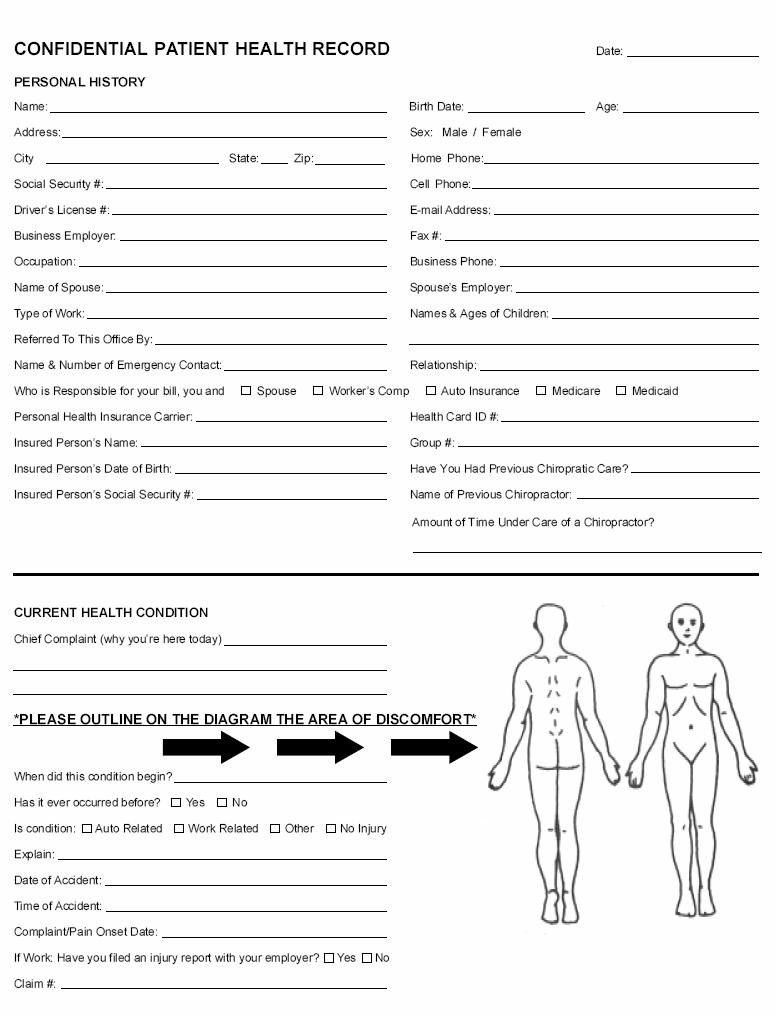 Name of Previous Chiropractor: _______________________________               N/A*PLEASE MARK the areas on the Diagram with the following letters to describe your symptoms:   R = Radiating  B = Burning   D = Dull   A = Aching   N = Numbness S = Sharp/ Stabbing   T= Tingling What relieves your symptoms? ____________________________  What makes them feel worse? _________________________________ LIST RESTRICTED ACTIVITY: 	______________________________________________________      CURREN6T ACTIVITY LEVEL        _______________________________________________________USUAL ACTIVITY LEVEL	              ________________________________________________________Is your problem the result of ANY type of accident?  Yes,    No    Identify any other injury(s) to your spine, minor or major, that the doctor should know about: _________________________________________________________________________________________________PAST HISTORY  Have you suffered with any of this or a similar problem in the past?  No  Yes   If yes how many times? ________ _ When was the last episode? _____________________ How did the injury happen?____________ Other forms of treatment tried:  No   Yes   If yes, please state what type of treatment:  _________________________________, and who provided it: _________________________ How long ago? _______What were the results.  Favorable  Unfavorable please explain. ____________________________________________________________________ ______________________________Please identify any and all types of jobs you have had in the past that have imposed any physical stress on you or your body:  ______________________________________________________________________________________________ If you have ever been diagnosed with any of the following conditions, please indicate with a P for in the Past, C for Currently have and N for Never have had:___ Broken Bone    ___Dislocations    ___ Tumors      ___Rheumatoid Arthritis    ___ Fracture     ___Disability   ___Cancer   ___ Heart Attack   ___Osteo Arthritis    ___ Diabetes   ___Cerebral Vascular  ___ Other serious conditions:          PLEASE identify ALL PAST and any CURRENT conditions you feel may be contributing to your present problem:SOCIAL HISTORY1. Smoking: cigars  pipe   cigarettes       How often?  Daily       Weekends   Occasionally      Never 2. Alcoholic Beverage: consumption occurs                             Daily     Weekends   Occasionally      Never  3. Recreational Drug use:		          Daily     Weekends   Occasionally      Never  4. Hobbies -Recreational Activities- Exercise Regime: How does your present problem affect the following, See pg 2- Activities of Life FAMILY HISTORY: 1. Does anyone in your family suffer with the same condition(s)?  No    Yes    If yes whom:  grandmother   grandfather   mother   father   sister’s   brother’s   son(s)  daughter(s) Have they ever been treated for their condition?  No         Yes         I don’t know2. Any other hereditary conditions the doctor should be aware of.  No Yes: __________________________       I hereby authorize payment to be made directly to Sowing Wellness Business Solutions LLC, for all benefits which may be payable under a healthcare plan or from any other collateral sources. I authorize utilization of this application or copies thereof for the purpose of processing claims and effecting payments, and further acknowledge that this assignment of benefits does not in any way relieve me of payment liability and that I will remain financially responsible to [CLINIC NAME] for any and all services I receive at this office.   ___________________________________			         _____ - _____ - _____Patient or Authorized Person’s Signature               	                       Date Completed                           ________________________________________	                      ______ - ______ - _____                        Doctor’s Signature  	                          	  Date Form ReviewedPatient’s Name: __________________________  HR#: ________________        ___/___/___                                                                Activities of Daily Living/Symptoms/MedicationsPatient Name: ___________________________________ File#____________ Date: _____________	                                 Daily Activities:  Effects of Current conditions On Performance    Please identify how your current condition is affecting your ability to carry out activities that are routinely part of your life:Please mark P for in the Past, C for Currently have and N for Never___ Headache___ Pregnant (Now)	___ Dizziness___ Prostate Problems___ Ulcers___ Neck Pain___ Frequent Colds/Flu ___ Loss of Balance	___ Impotence/Sexual Dysfun.___ Heartburn___ Jaw Pain, TMJ___ Convulsions/Epilepsy ___ Fainting___ Digestive Problems___ Heart Problem___ Shoulder Pain	___ Tremors		___ Double Vision	___ Colon Trouble	___ High Blood Pressure___ Upper Back Pain	___ Chest Pain___ Blurred Vision	___ Diarrhea/Constipation	___ Low Blood Pressure___ Mid Back Pain	___ Pain w/Cough/Sneeze	___ Ringing in Ears	___ Menopausal Problems	___ Asthma___ Low Back Pain	___ Foot or Knee Problems	___ Hearing Loss	___ Menstrual Problem	___ Difficulty Breathing___ Hip Pain	___ Sinus/Drainage Problem	___ Depression	___ PMS	___ Lung Problems___ Back Curvature	___ Swollen/Painful Joints	___ Irritable	___ Bed Wetting	___ Kidney Trouble___ Scoliosis	___ Skin Problems	___ Mood Changes	___ Learning Disability	___ Gall Bladder Trouble___ Numb/Tingling arms, hands, fingers	___ ADD/ADHD	___ Eating Disorder	___ Liver Trouble___ Numb/Tingling legs, feet, toes	___ Allergies	___ Trouble Sleeping	___ Hepatitis (A,B,C)List Prescription & Non-Prescription drugs you take:______________________________________________________________________________________________________________________________________________________________________________________________________________________________________________________________Patient Name________________________________________ File#/HRN _____________Date________                                                INITIAL NERVE SYSTEM PROFILEWhen was your most recent auto accident? _________________________________________What speed was the collision? ______________________________________________Type of impact: Front Impact / Side Impact / Rear ImpactWas treatment received? Please describe _____________________________________When was your most recent strain / stress at work? _____________________________________Please describe the manner of the injury ________________________________________Was treatment received? Please describe ______________________________________Does your job require you remain in long term stressful postures?____________________ (i.e. all day seating, repeated lifting, long term computer use)Spinal traumas in the past? ________________________________________Collision, quick burst, or repetitive motion sports: football, wrestling, basketball, baseball, soccer,   	 tennis, golf, track and field________________________________________ Trauma as a child! i.e. fall on your head, impact to your head, concussion, 	fall onto your back or tailbone, biking accident__________________________________________            Work around the house – lifting, bending, woke up with stiff neck, “back went out” INITIAL NUTRITIONAL PROFILEHave you tested with high triglycerides or high cholesterol? (Y / N) Values?______________Have you tested with high blood pressure? (Y / N)Are you diabetic? Have you been diagnosed as pre-diabetic or with metabolic syndrome? (Y / N)Do you eat breakfast daily from Monday to Friday? (Y / N) _______How many days per week do you skip one meal? (0) (1) (2) (3) (4+)How many fast food, refined foods, or pre-pared meals do you eat per week? (0) (1-3) (4-6) (7+)How many servings of fruit do you have on a given day? (0-1) (2-3) (4+) How many servings of vegetables do you have on a given day? (0-1) (2-3) (4-5) Do you regularly drink (1 or more per day) any of the following? (circle all that apply) Diet Soda        Coffee          Juice          Milk            Soda           Alcohol Please list any supplements you take regularly:  _______________________________________________________________________________________________________________________________________________________________________________________________________________________________________________________________INITIAL FITNESS PROFILEHow many times per week do you exercise?Cardiovascular ___Hours ___Days/Wk                 Weight Training ___Hours ___Days/Wk Low Impact (Yoga, etc.) ___Hours ___Days/Wk What is your target weight? _____________What is your current weight? ___________How willing are you to change any of these things to reach your health goals? (Scale of 1-10) ________INITIAL TOXICITY PROFILEAre you regularly exposed to cleaning products or industrial chemicals? (Y / N)Have you ever noticed mold growing in your home or your place of work? (Y / N)Does your home, work, school, or car have damp or mildew smell? (Y / N)Have you received a full standard profile of vaccinations? (Y / N)Do you receive yearly flu shots? (Y / N) How many flu shots have you received? _____ (estimate)Have any members of your family been diagnosed with fibromyalgia, chronic fatigue or multiple chemical sensitivities? (Y / N)Do you have symptoms of hormonal system imbalance (thyroid, reproductive, adrenal)? (Y / N)                                               INITIAL STRESS PROFILEDo you get an average of 8 hours of sleep per night (Y/N)Do you average less than 7 hours of sleep per night (Y/N)Do you ever take pills to go to sleep or relax (Y/N)Do you often feel short on time and procrastinate on projects? (Y / N)Do you experience feelings of anxiety about completing tasks? (Y / N)Do you feel like you don't give enough time or attention to important areas in your life like family, personal growth, or a hobby? (Y / N)Do you rely more on your memory than a planner and action list to get things done? (Y / N)Do you take time to pray, meditate, or visualize on a regular basis? (Y / N)  Doctor Signature ___________________________________Date____________________                                               HOW LONG AGO         TYPE OF CARE  RECEIVED 		       BY WHOM	INJURIES                           SURGERIES                     CHILDHOOD DISEASES ADULT DISEASES               Bending       No Effect Painful (can do)Painful (Limits) Unable to PerformConcentrating           No Effect Painful (can do)Painful (Limits) Unable to PerformDoing computer Work              No Effect Painful (can do)Painful (Limits) Unable to PerformGardening                     No Effect Painful (can do)Painful (Limits) Unable to PerformPlaying Sports                           No Effect Painful (can do)Painful (Limits) Unable to PerformRecreation Activities  No Effect Painful (can do)Painful (Limits) Unable to PerformShoveling  No Effect Painful (can do)Painful (Limits) Unable to PerformSleeping   No Effect Painful (can do)Painful (Limits) Unable to PerformWatching TV No Effect Painful (can do)Painful (Limits) Unable to PerformCarrying No Effect Painful (can do)Painful (Limits) Unable to PerformDancing No Effect Painful (can do)Painful (Limits) Unable to PerformDressing No Effect Painful (can do)Painful (Limits) Unable to PerformLifting No Effect Painful (can do)Painful (Limits) Unable to PerformPushing No Effect Painful (can do)Painful (Limits) Unable to PerformRolling Over No Effect Painful (can do)Painful (Limits) Unable to PerformSitting No Effect Painful (can do)Painful (Limits) Unable to PerformStanding No Effect Painful (can do)Painful (Limits) Unable to PerformWorking No Effect Painful (can do)Painful (Limits) Unable to PerformClimbing No Effect Painful (can do)Painful (Limits) Unable to PerformDoing Chores No Effect Painful (can do)Painful (Limits) Unable to PerformDriving No Effect Painful (can do)Painful (Limits) Unable to PerformPerforming Sexual Activity No Effect Painful (can do)Painful (Limits) Unable to PerformReading No Effect Painful (can do)Painful (Limits) Unable to PerformRunning No Effect Painful (can do)Painful (Limits) Unable to PerformSitting to Standing No Effect Painful (can do)Painful (Limits) Unable to PerformWalking No Effect Painful (can do)Painful (Limits) Unable to Perform